	APPLICATION FORM     LEADERSHIP MAIN LINE CLASS OF 2021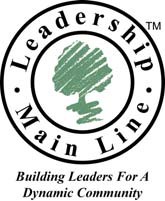 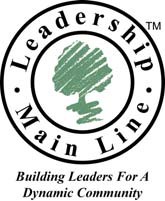  Applications may be emailed to Barb Keslick at bkeslick@mlcc.org, copying Dana Riker Jackson at ConsultDana@RikerOpportunityInstitute.com or mailed to The Main Line Chamber of Commerce.Barring unforeseen developments, are you able to commit to attend all Leadership Main Line sessions?Virtual 3-hour Day sessions are:  January 26, 9:30 a.m. - 12:30 p.m., February 9, 1:30 - 4:30 p.m., February 23, 1:30 - 4:30 p.m., March 9, 9:30 a.m. - 12:30 p.m., March 23, 9:30 a.m. - 12:30 p.m., April 13, 1:30 - 4:30 p.m., April 27, 1:30 - 4:30 p.m., May 11, 9:30 a.m. - 12:30 p.m., May 25, 9:30 a.m. - 12:30 p.m., June 8, 1:30 to 4:30 p.m., June 22, 8:15 to 4:00 p.m., and the Celebration of Business Leadership June 24, 2021 from 11:00a.m. to 1:30 p.m. ____ Yes	____ NoIf no, please explain here:LEADERSHIP PERSPECTIVES:Please answer the following questions, limiting your answers to the space provided.Identify and discuss one significant opportunity, challenge, or issue that you feel is critical to theMain Line and surrounding areas today.Briefly explain what you hope to gain from your Leadership Main Line experience and how it will help fulfill your own personal and professional goals.What key qualities do you feel you bring to the Leadership Main Line program?What skills, knowledge and/or expertise would you like to gain, hone or improve through your participation in Leadership Main Line?What do you consider your most significant skill or career achievement thus far?ORGANIZATIONS AND ACTIVITIES: Please list, in order of importance to you, up to five community, civic, professional, business, religious, social, athletic or other organizations of which you have been a member either in the Main Line or its surrounding areas?List special awards or recognition for civic performance:How much time each month do you commit to community, civic, professional and other organizations/activities?In your opinion, what is your potential as a community leader?Have you been as active in community, civic, professional and other activities as you would like to be?	 	YES   	NOIf not, why not?** Email your completed application and references to Barb Keslick at BKeslick@MLCC.org and copy Dana Riker Jackson at ConsultDana@RikerOpportunityInstitute.com.Thank you for applying to Leadership Main Line.Applications are now being accepted. Recruiting will end when the program reaches capacity at 24.Expressions of intent to participate would be appreciated to be received by November 30, 2020If there is a problem meeting the deadline for payment, please contact the Chamber at 610-687-6232 to make other arrangements.Mail to: Leadership Main LineThe Main Line Chamber of Commerce175 Strafford Ave, Suite 130Wayne, PA 19087 	Full tuition will be due no later than Friday, January 8, 2021The information I have provided in this application is, to the best of my knowledge, correct. I understand that if any of the information above is found to be incorrect, my application will be denied.Signature of Applicant						Date- Please type or print your application.- Please limit all answers to the space provided- Have two reference forms completed and returned to the Chamber- Please type or print your application.- Please limit all answers to the space provided- Have two reference forms completed and returned to the Chamber- Please type or print your application.- Please limit all answers to the space provided- Have two reference forms completed and returned to the ChamberLast Name	First Name	MILast Name	First Name	MILast Name	First Name	MINumber of years working/living in Main Line areaNumber of years working/living in Main Line areaNumber of years working/living in Main Line areaBusiness/Organization NameBusiness/Organization NameMember of Main Line Chamber?Gold	Standard	NoBusiness Address	City	ZipBusiness Address	City	ZipBusiness Address	City	ZipWork PhoneWork EmailWork EmailStart DateStart DateStart DatePresent Title and ResponsibilitiesPresent Title and ResponsibilitiesPresent Title and ResponsibilitiesName & contact information of immediate supervisorName & contact information of immediate supervisorName & contact information of immediate supervisorYour Home Address	City	ZipYour Home Address	City	ZipYour Home Address	City	ZipCell Phone	Personal EmailCell Phone	Personal EmailCell Phone	Personal Email1)2)3)4)OrganizationYour TitleYourResponsibilitiesDates of MembershipTuition RatesTuition Rates$2,700Gold Member$3,000Standard Member$3,500Non-Member